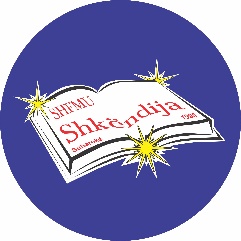 PLANI  JAVOR – 2020/21 ShFMU “Shkëndija” SuharekëLËNDA: Gjuhë angleze												Muaji: ShtatorSHKALLA:  3		        					KLASA: VII						JAVA: IIIMësimdhënësi:				    			Dorëzoi me:						Pranoi:Skender Gashi			            	    		_____________________			        	________________Lënda mësimoreNjësitë mësimoreRezultatet e të nxënit të lëndësKoha e nevojshme  Metodologjia  e mesimdhëniesMetodologjia  e vlerësimitBurimetGjuhë angleze1. c I go jogging twice a week (p. 8)Differentiates the correct use of prepositions with regard to time or location;1Bashkëbiseduese, demonstruese, ndërvepruese, etj. Pemë mendimesh, të lexuarit në dyshe, shkrim i lirë. Vlerësimi me gojëLive Beat 2Workbook, Teacher’s Book, materiale kopjuese, CD, interneti, etj..Gjuhë angleze2. d I’m doing my French homework (p. 10)Explores structures and vocabulary used in describing people (present tenses, adjectives and possessive nouns) and practices their use in context;1Bashkëbiseduese, demonstruese, ndërvepruese, etj. Stuhi mendimesh, të lexuarit në dyshe, diskutim i lirë. Vlerësim me detyraLive Beat 2Workbook, Teacher’s Book, materiale kopjuese, CD, interneti, etj..